CURRICULUM VITAE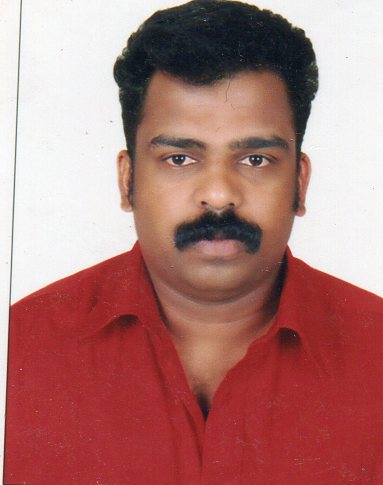 RATHEESHEMAIL- ratheesh.383487@2freemail.com ------------------------------------------------------------------------------------------------------------------   APPLYING FOR THE POST OF:  PAINTING FORMAN OR LEADHAND  CAREER OBJECTIVE:To be part of a professional or organization and work in a challenging environment which offers opportunity to grow, develop and contribute to the growth of the organization. A highly discipline, self motivated, punctual and hard working individual comfortable at all levels, welcoming challenging and with determination to achieve objectives.PERSONAL PROFILE:Nationality			:	Indian  Marital Status			:	Married Date of Birth			:	30.05.1980Languages Known		:	English, Hindi & Malayalam     Religion			:	HinduSex				:	MaleEducational Qualification	:	10th ClassVisa Status 			:	Employment Visa (jafza)passport detailsDate of Issue 			:	19.03.2009Date of Expiry 			:	18.03.2019Place of Issue 			:	Dubai       WORKING Experience19 years total experience in airless painting.Worked as airless painter at marine cuttings, cochin, Kerala, from may 2001 to march -20075 years experience with cartec  maruti  service center Trissur , Kerala Worked as a airless painter at Kirby building systems (alghanim group) in rasal al khaimah U.A.E for 06.07.2008 to .10.07-2010.Worked as a spry painter at uni-arab engineering & oilfiled service for 06.10.2010 to 24.09.2013Worked as a Painting lead Hand in Triple Fast Middle East from 21.10.2013 to 04.01.2016. Presently working as a PTFE coating operator, phosphate operator and Forman in the section in Oilfields Supply Center Ltd from 21.04.2016 to till date.Declaration I hereby declare that the above furnished details are true to the best of my knowledge and belief.                                                                                                                                         Yours faithfully                                                                                                                    			RATHEESH 